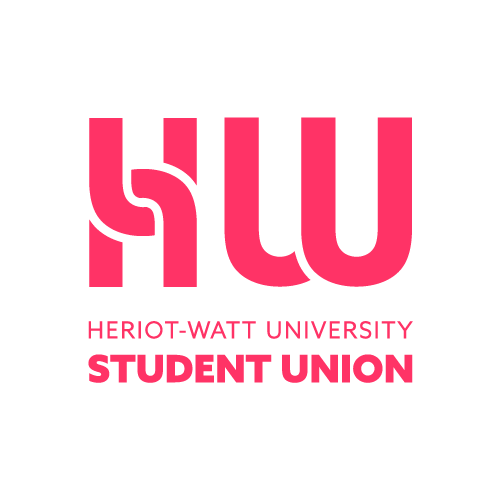 Email template: contacting your lecturer about issues with courses Dear (Insert Lecturer),I have been discussing with the class and there seems to be some ongoing issues with the (insert course name) course. The main problems that have been fed back to me are (insert any ongoing class issues), I would really appreciate discussing this further with you as our lecturer to see what solutions we can produce collectively.I look forward to hearing from you,Kind regards,(Insert Name).